Пушкин на все времена10 февраля 2024 года  проводятся мероприятие посвященное день памяти А.С.Пушкина. В 2024г исполняется 225 лет со дня рождения А.С.Пушкина. Творчество А.С.Пушкина – это бесценная жемчужина русской и мировой  литературы. Литературное творчество Александра Сергеевича Пушкина сопровождает нас на протяжении всей жизни. С его сказками мы начинаем знакомиться, еще не научившись читать. Наизусть знаем его произведения и даже в повседневной жизни часто цитируем их. Книги великого поэта объединяют людей всех возрастов, вероисповеданий и национальностей, переводятся на десятки языков мира. И сколько ни трудны его произведения для перевода, поэт имеет своих почитателей почти во всех уголках нашей планеты. В Зеленовской сельской библиотеке провели литературный турнир «Произведение пушкинской страницы», в ходе которого социальные работники вспомнили краткую биографию, а также  поделились интересными фактами о жизненном и творческом пути великого русского поэта. Завершилось мероприятие акцией «Мы вновь читаем Пушкинские строки» благодаря которой все желающие раскрыли свои таланты в чтении небольших отрывков великого поэта. Приятно осознавать, что все читают Пушкина и любят его литературное наследие.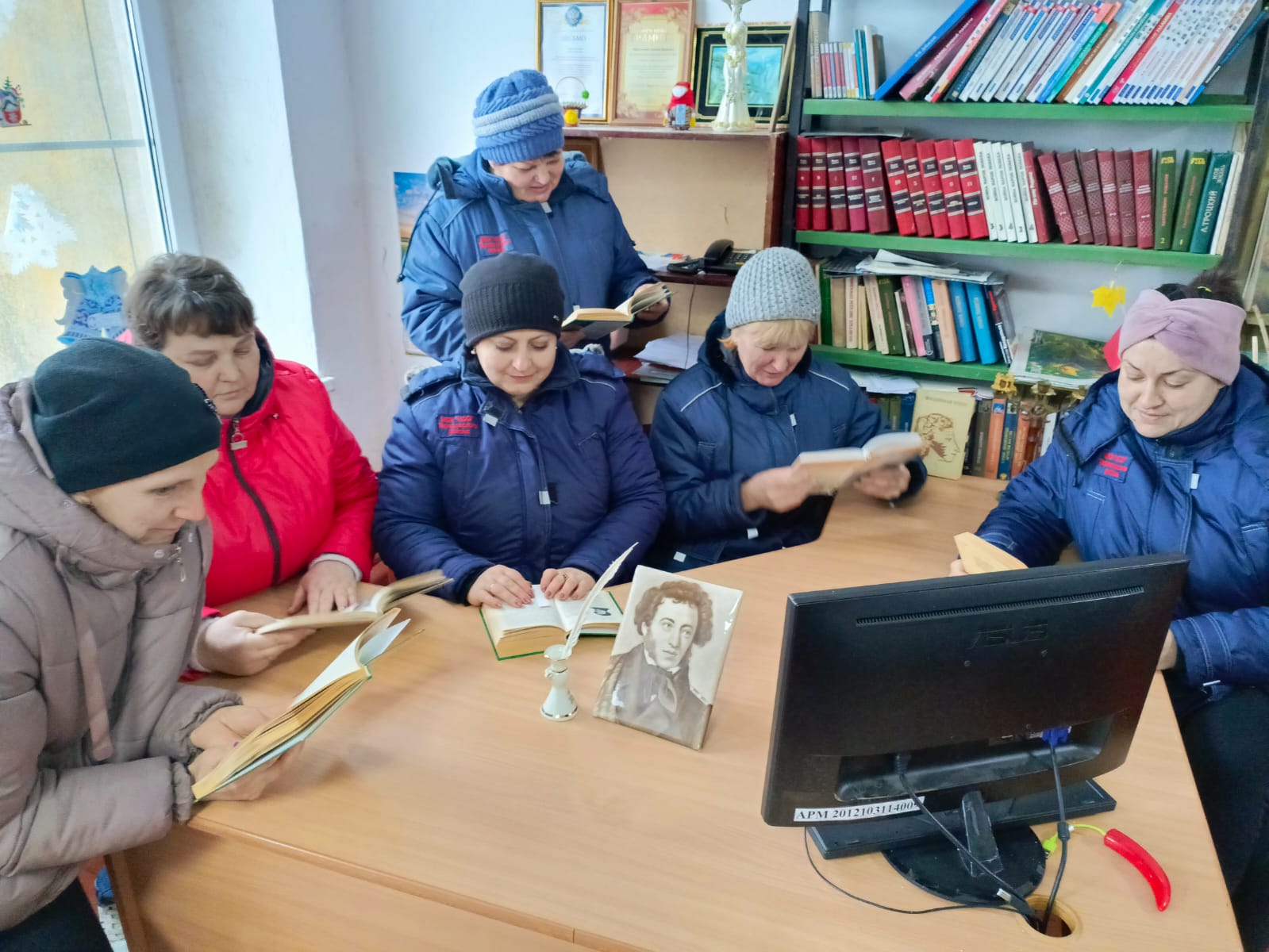 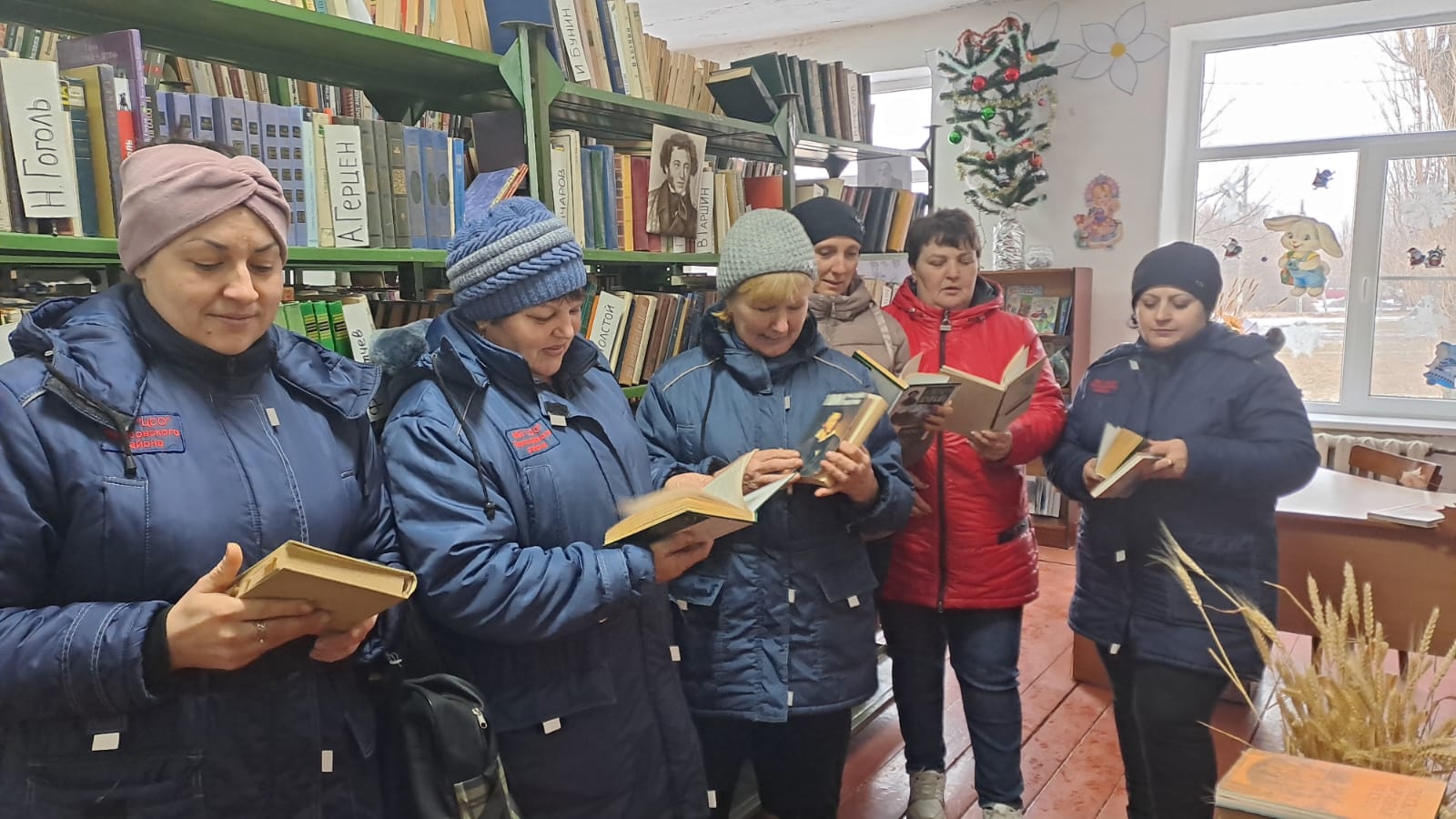 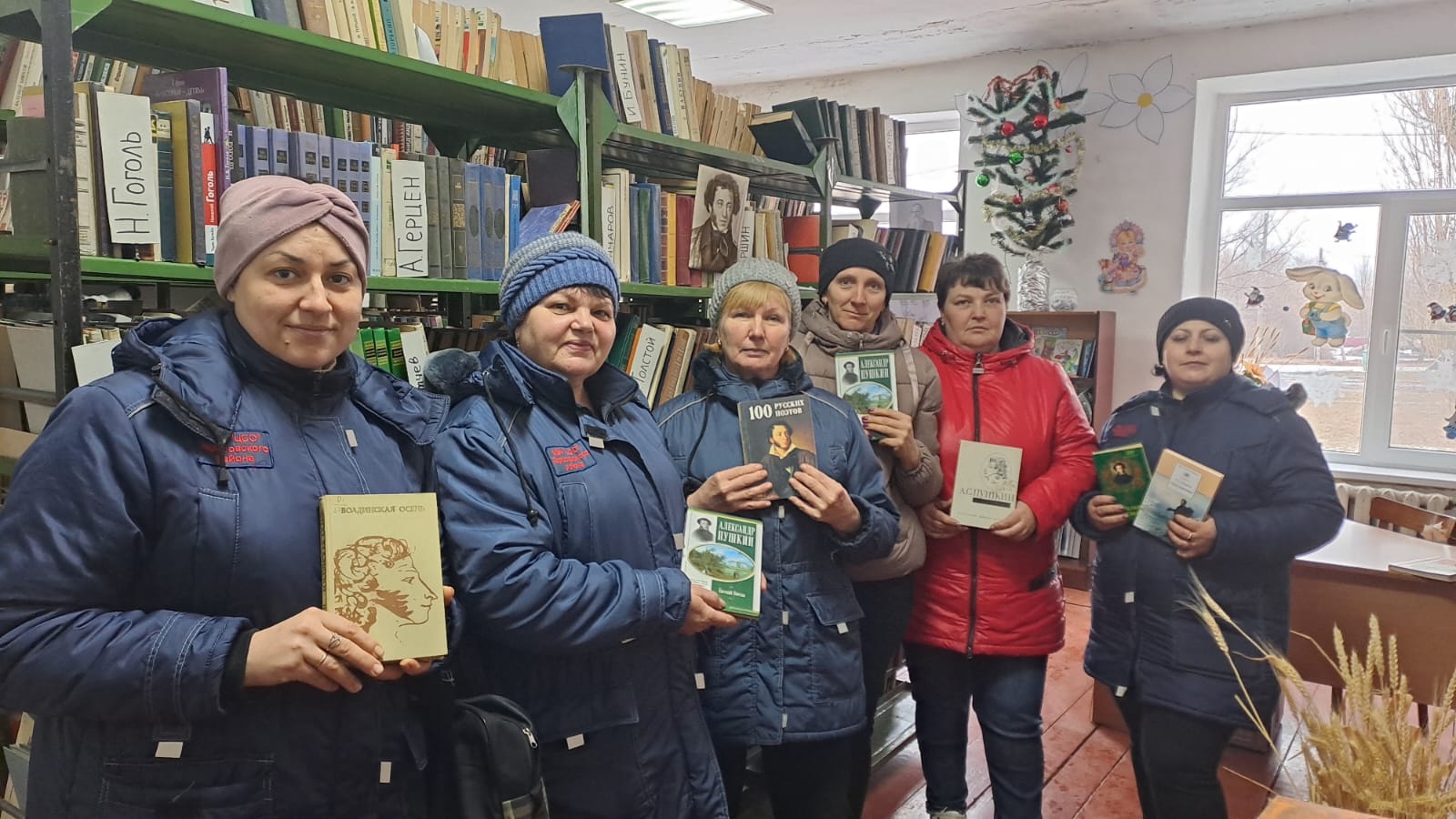 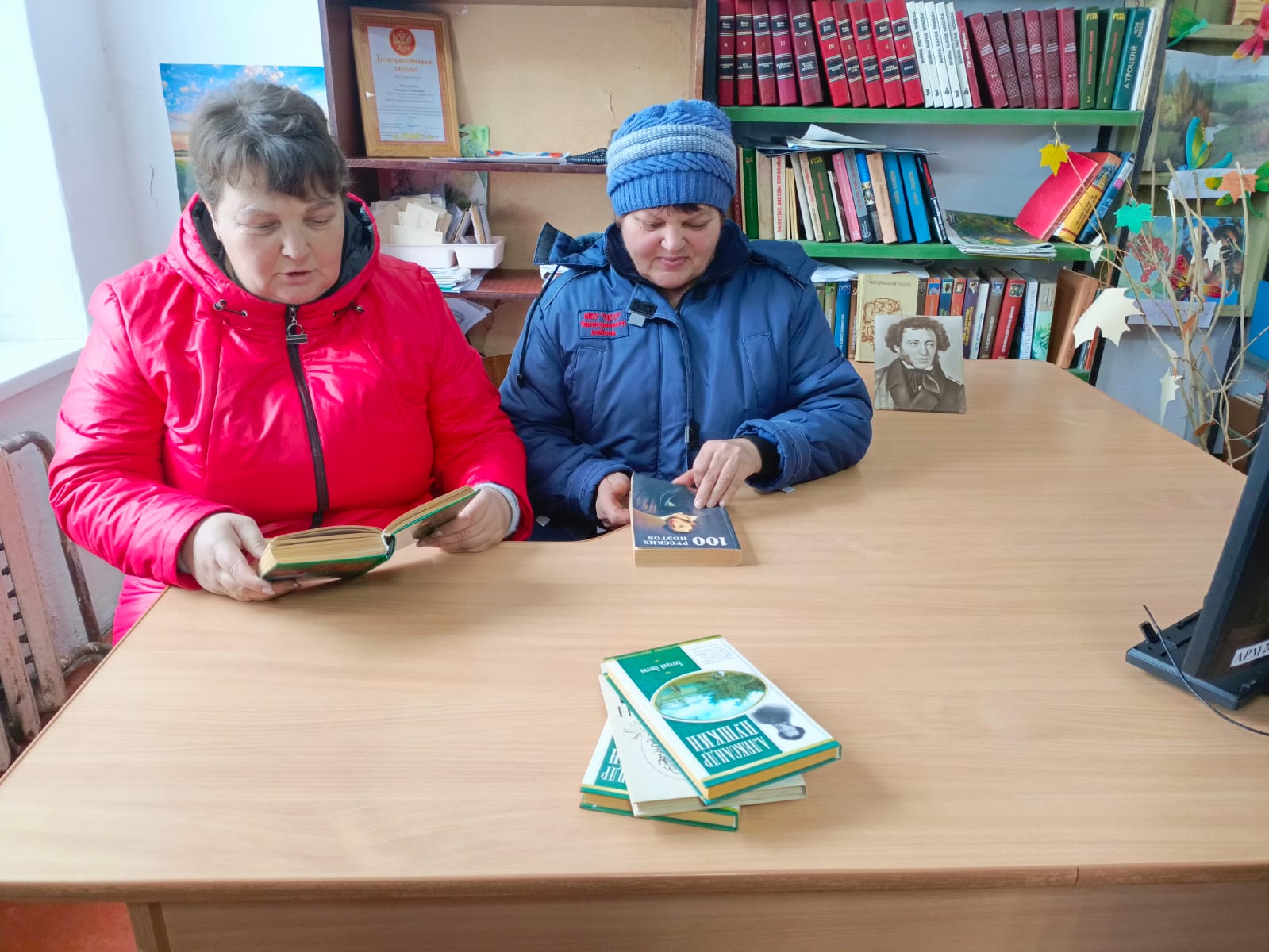 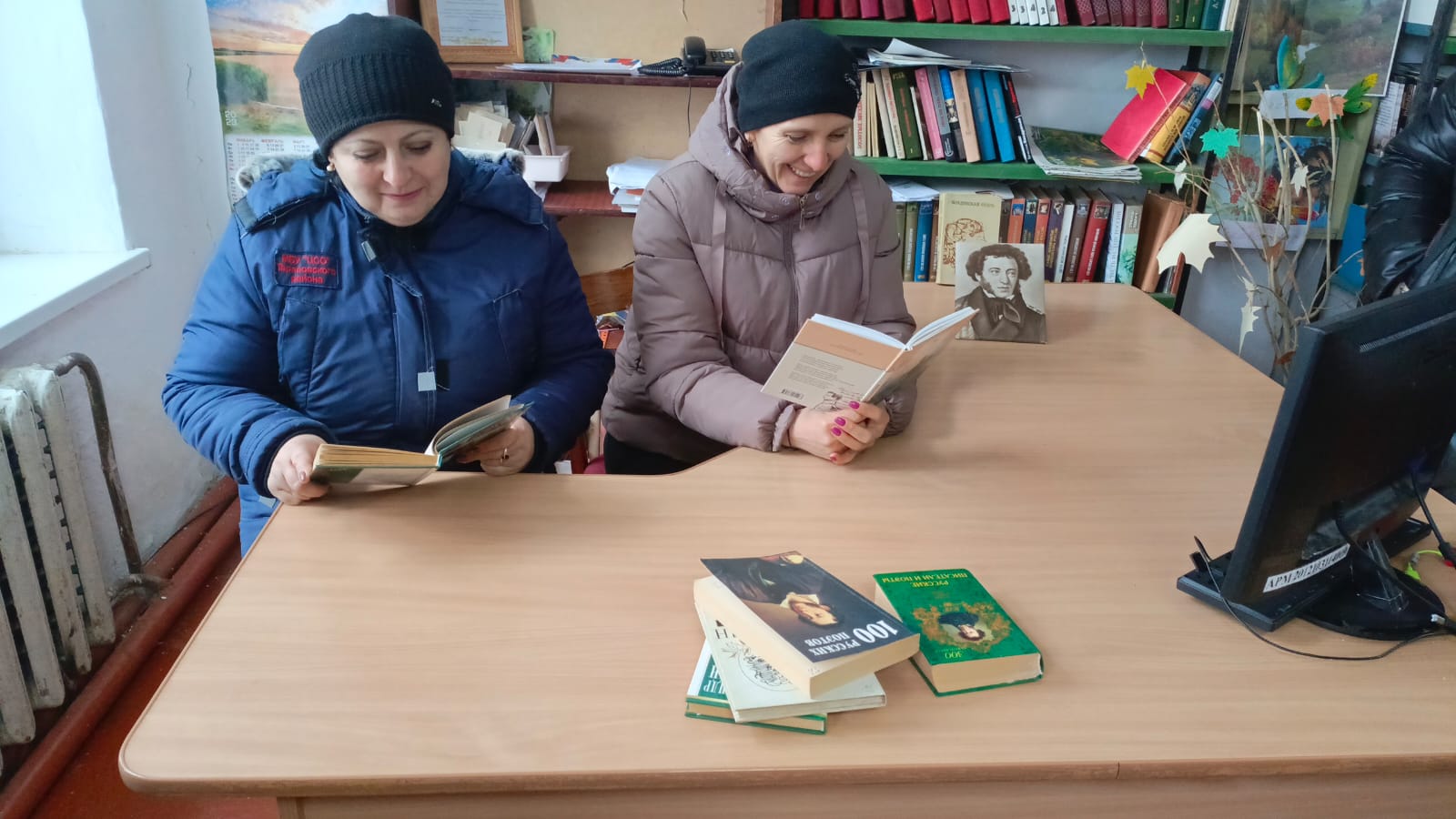 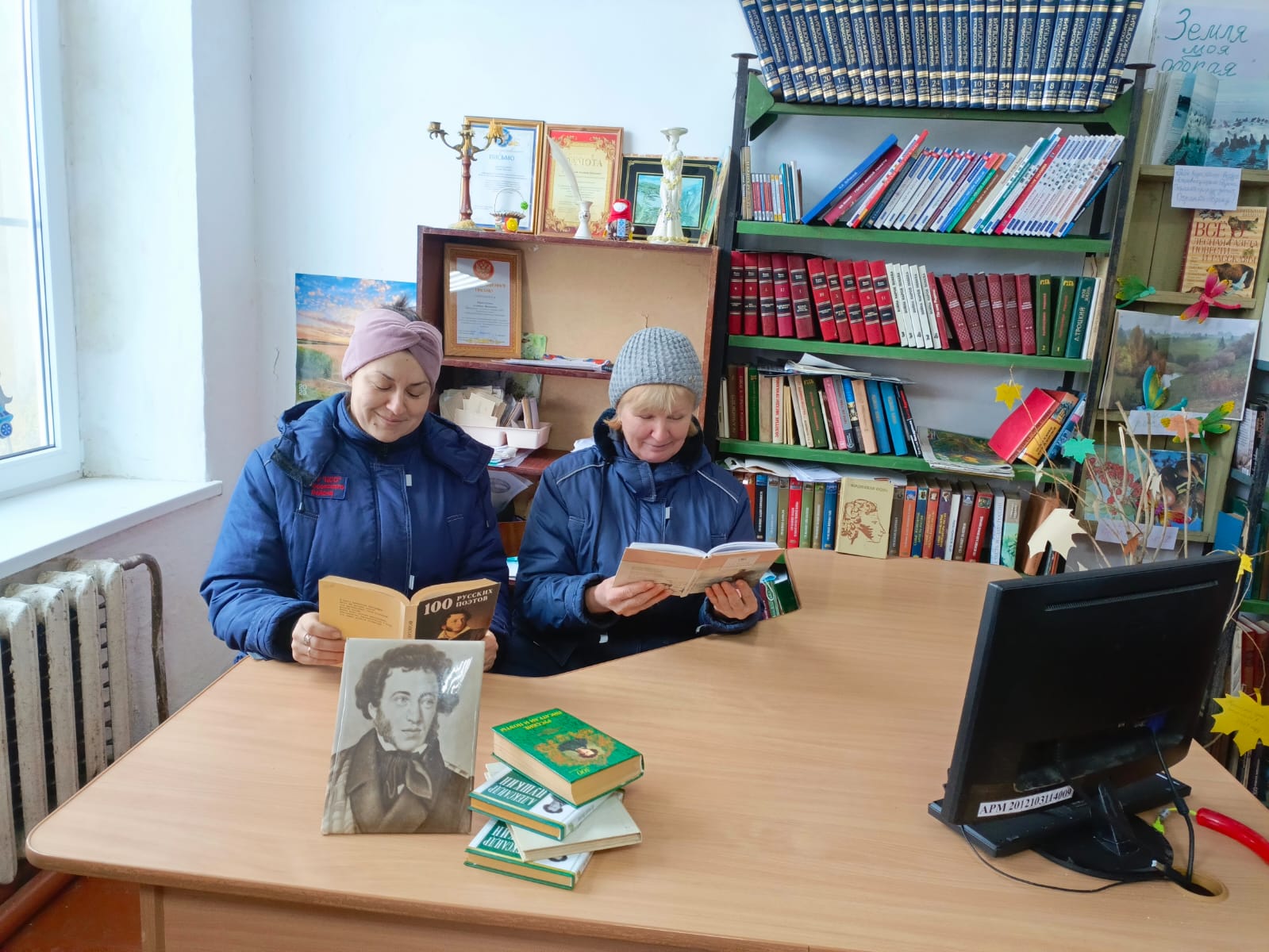 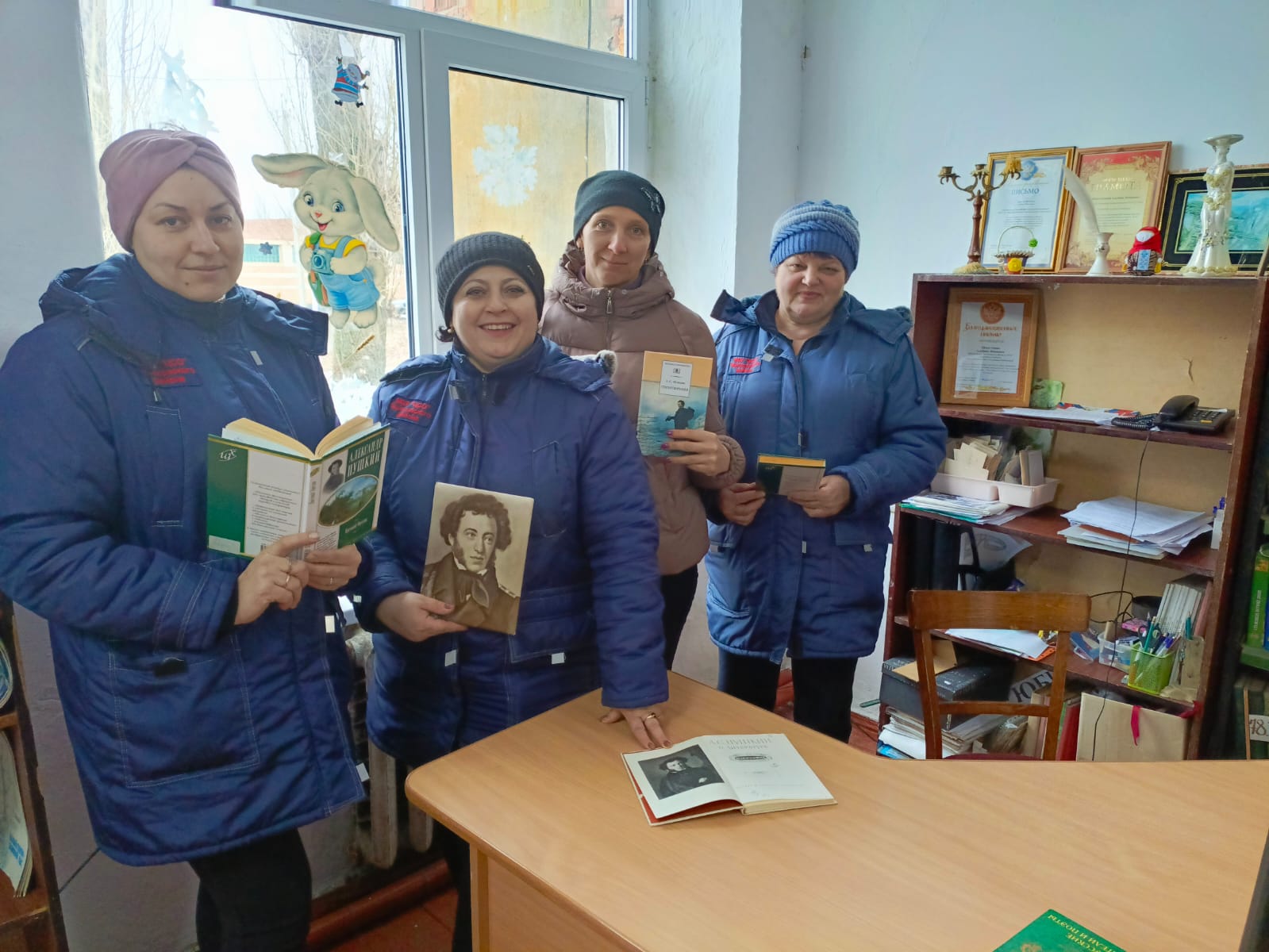 